13.09.21 В рамках реализации плана мероприятий по  профилактике наркомании и табакокурения и ВиЧ инфекций среди несовершеннолетних   медицинские работники  школы и инспектор ПДН лейтенант полиции  Омаров М.О. провели беседу среди учащихся 8-9 классов по теме «Мы за здоровый образ жизни»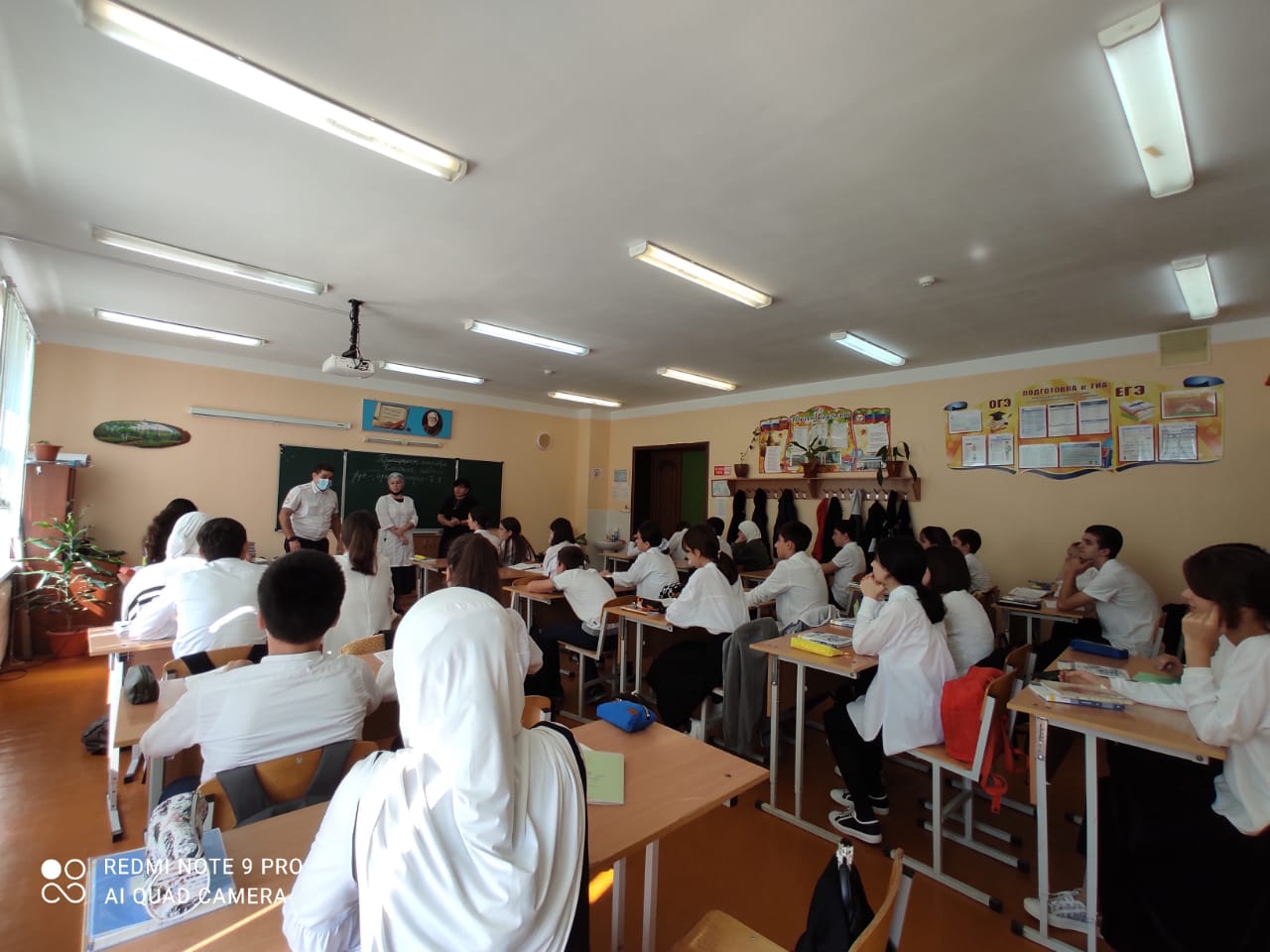 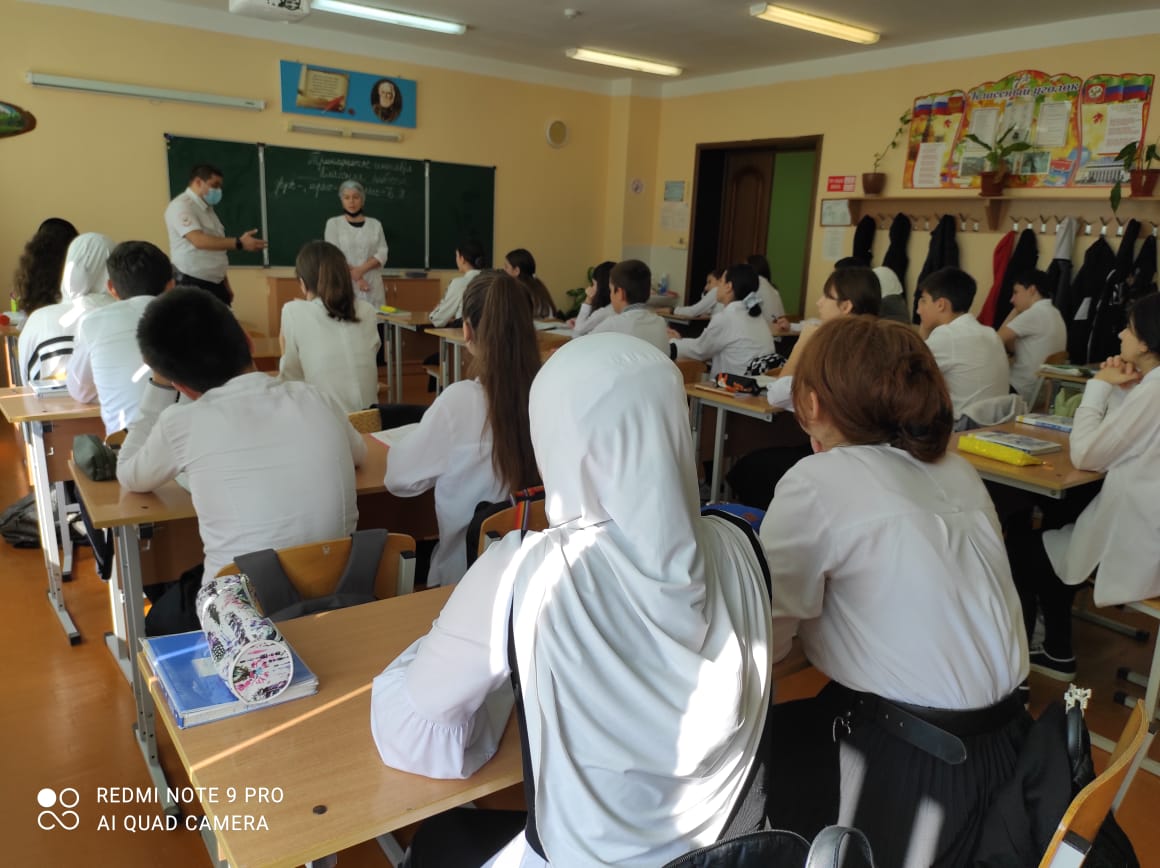 